Little Heath Sixth Form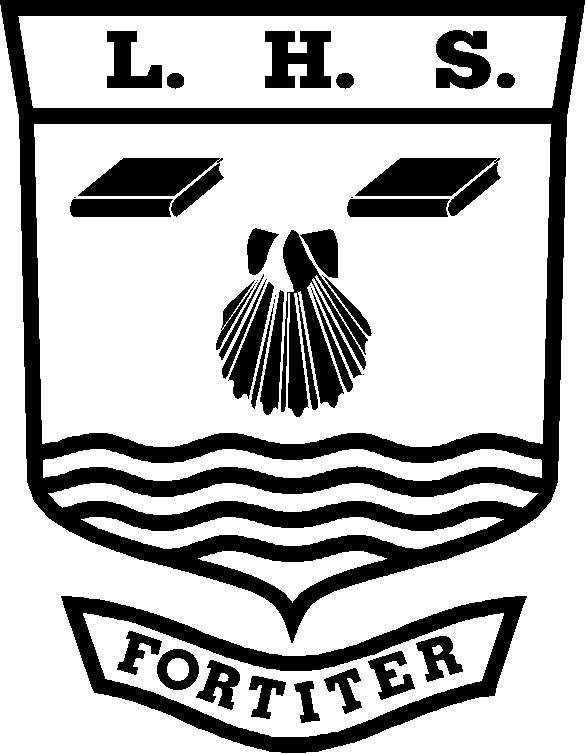 Applied Information and Communication Technology Personal Learning ChecklistStudent Name:............................................................KEY:  Red = with difficulty     Amber = not sure    Green = yesGrade tracking:Note: You should discuss this checklist regularly with your subject teacher/mentorUnit Name Using ICT to CommunicateUnit Code: GO40Minimum Target Grade:Aspirational Target Grade:GCSE Re-Cap (Skills and Knowledge)RedAmberGreenHouse StylesLayout StylesWriting StylesSkills  RedAmberGreenTo address this before the exam I will:-Show how you have researched for your documents and keep a detailed bibliography of all the sources that you have used to make the documentProduce handwritten plans which would be sufficiently detailed to allow another person to create the document;Keep drafts of each document you create, showing how you refine and improve your workMake annotations on your drafts, showing what you will change in order to correct the document and make it more suitable for its purposeUse advanced features of the software packages and keep screenshots of your work (see Knowledge section)Keep a running evaluation of your work, identifying strengths and weaknesses and how you plan to improve.Knowledge/SpecificationCreating a style sheet in different programsHeaders, footers and page numberingAutomatic table of contentsMail MergeIdentify the benefits and disadvantages of the following Methods of communicationPaper-based; Screen-based; SMS (short message service – telephone text messaging);  MMS (multimedia messaging service) Radio; Television; Telephone; E-mail; WWW (World Wide Web); RSS feeds (Really Simple Syndication – Rich Site Summary); Blogs (web logs); Podcasts; Virtual learning environments (VLE); Real time public information systemsUnderstand the principles of operation of the following Technologies used to support communicationPersonal computers; Touch screens; Digital broadcasting (digital television, DAB (digital audio broadcasting) DVD (digital versatile disk – digital video disc); HD (high definition) / blue ray disks Mobile phones, including 3G phones;  Audio/video compression technologies The internet; WAP (wireless application protocol).GradeDateGradeDateGradeDateGradeDateGradeDateGradeDate